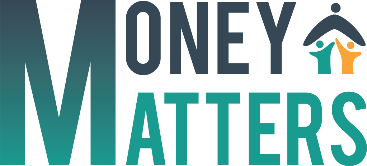 Módulo 3: M3.3 Localize as ações que envolvem risco:O que faria diferente?Cenário A Marina tem 18 anos e gosta de cozinhar. Viu um anúncio de um equipamento nas redes sociais para cozinhar e gostou do vídeo no seu telemóvel, por isso clicou no link para encomendar online. Sem pensar muito nisso, acrescentou 1 conjunto de equipamentos de cozinha ao carrinho de compras online e procedeu ao pagamento.Após a sua compra, recebeu uma mensagem de SMS de que o seu cartão tinha sido cobrado. Mais tarde, a Marina verificou os seus e-mails para confirmar que a encomenda tinha sido concluída sem problemas. Percebeu que não tinha recebido um e-mail do vendedor e imaginou o que podia correr mal. Ligou para o banco para perguntar sobre a transação, mas não foi rastreada porque o pagamento foi concluído com sucesso.A Marina estava preocupada por isso tentou contactar diretamente o vendedor, mas os dados de contacto eram uma página de Facebook, por isso ela enviou uma mensagem para lá que nunca foi lida!